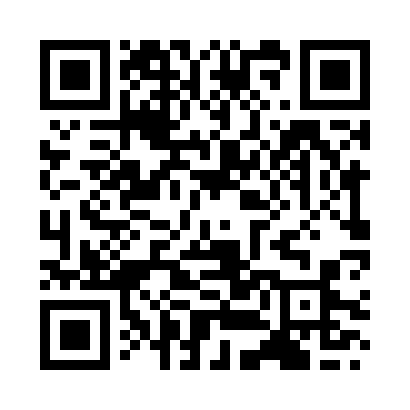 Prayer times for Karadkhel, IndiaWed 1 May 2024 - Fri 31 May 2024High Latitude Method: One Seventh RulePrayer Calculation Method: University of Islamic SciencesAsar Calculation Method: HanafiPrayer times provided by https://www.salahtimes.comDateDayFajrSunriseDhuhrAsrMaghribIsha1Wed4:365:5312:174:466:427:592Thu4:355:5212:174:466:427:593Fri4:345:5212:174:466:428:004Sat4:345:5112:174:466:438:005Sun4:335:5112:174:466:438:016Mon4:325:5012:174:466:438:017Tue4:325:5012:174:466:448:028Wed4:315:4912:174:466:448:029Thu4:305:4912:164:466:448:0310Fri4:305:4812:164:466:458:0311Sat4:295:4812:164:466:458:0412Sun4:295:4712:164:466:468:0413Mon4:285:4712:164:466:468:0514Tue4:285:4712:164:466:468:0515Wed4:275:4612:164:476:478:0616Thu4:275:4612:164:476:478:0717Fri4:265:4612:164:476:478:0718Sat4:265:4512:164:486:488:0819Sun4:255:4512:174:486:488:0820Mon4:255:4512:174:496:498:0921Tue4:245:4512:174:496:498:0922Wed4:245:4412:174:506:498:1023Thu4:245:4412:174:506:508:1024Fri4:235:4412:174:506:508:1125Sat4:235:4412:174:516:508:1126Sun4:235:4412:174:516:518:1227Mon4:225:4312:174:526:518:1228Tue4:225:4312:174:526:528:1329Wed4:225:4312:174:526:528:1330Thu4:225:4312:184:536:528:1431Fri4:215:4312:184:536:538:14